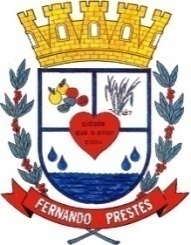 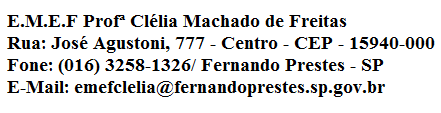 E.M.E F. “PROFESSORA CLÉLIA MACHADO DE FREITAS”PERÍODO: 08/03/2021 A 12/03/2021DISCIPLINA: PORTUGUÊSPROFESSORA: ELIANAALUNO (A):_____________________________________________1º ANO AData: 08/03/2021ACESSAR AO VÍDEO NO YOUTUBE PARA ASSISTIR AS AULAS DA SEMANA: https://www.youtube.com/watch?v=O4IoMXSpCx8SEGUNDA-FEIRAFAÇA AS ATIVIDADES COM ATENÇÃO: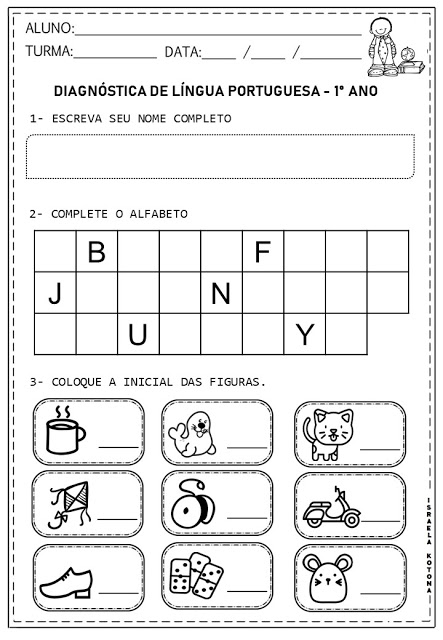 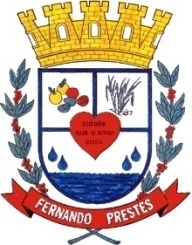 E.M.E F. “PROFESSORA CLÉLIA MACHADO DE FREITAS”PERÍODO: 08/03/2021 A 12/03/2021DISCIPLINA: MATEMÁTICAPROFESSORA: ELIANAALUNO (A):_____________________________________________1º ANO AData: 09/03/2021TERÇA-FEIRAVAMOS CONHECER O NÚMERO 12.FAÇA AS ATIVIDADES COM ATENÇÃO: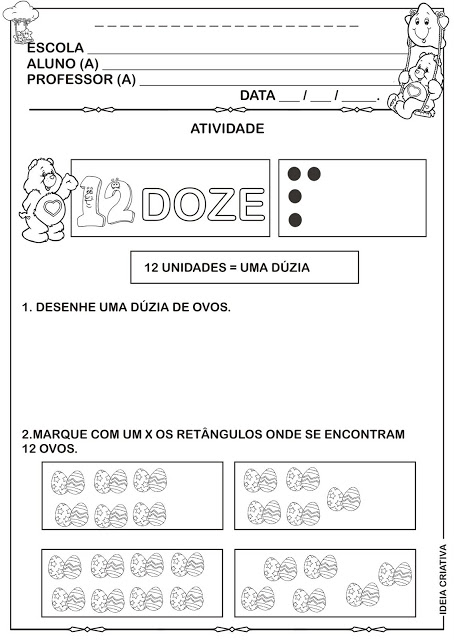 E.M.E F. “PROFESSORA CLÉLIA MACHADO DE FREITAS”PERÍODO: 08/03/2021 A 12/03/2021DISCIPLINA: MATEMÁTICA E PORTUGUÊSPROFESSORA: ELIANAALUNO (A):_____________________________________________1º ANO AData: 10/03/2021QUARTA-FEIRAVAMOS TREINAR: LEVE CADA ANIMAL AO SEU ALIMENTO, COBRINDO O PONTILHADO.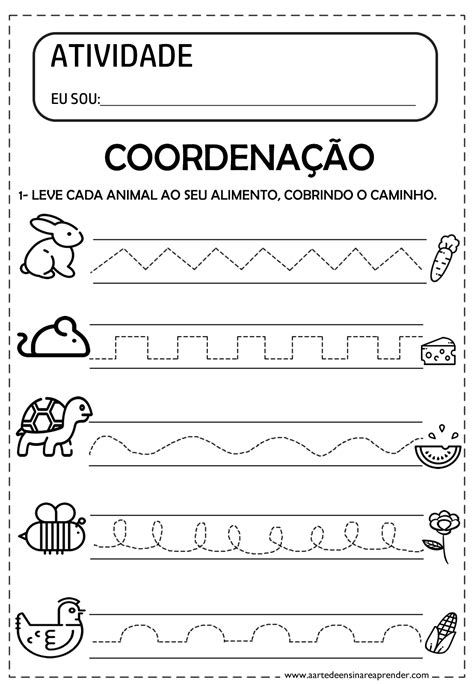 MATEMÁTICAVAMOS TREINAR: CUBRA O PONTILHADO DO NÚMERO 12 E DEPOIS CONTINUE O SEU TRAÇADO.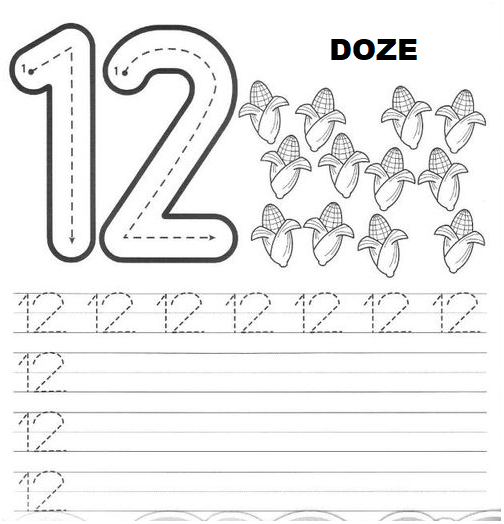 